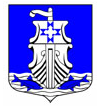 Администрациямуниципального образования«Усть -  Лужское сельское поселение»Кингисеппского муниципального районаЛенинградской областиРАСПОРЯЖЕНИЕ13.04.2022 года № 17 - РВ соответствии со статьей 24 Федерального закона от 31.07.2020 № 248-ФЗ «О государственном контроле (надзоре) и муниципальном контроле в Российской Федерации», на основании Устава муниципального образования «Усть-Лужское сельское поселение», в соответствии с решением Совета депутатов муниципального образования «Усть-Лужское сельское поселение» от 03.11.2021 года N 171 "Об утверждении положения о муниципальном контроле на автомобильном транспорте и в дорожном хозяйстве на территории муниципального образования «Усть-Лужское сельское поселение» Кингисеппского муниципального района Ленинградской области»:Утвердить перечень объектов муниципального контроля, отнесенных к определенной категории риска при осуществлении муниципального контроля на автомобильном транспорте и в дорожном хозяйстве на территории муниципального образования «Усть-Лужское сельское поселение» Кингисеппского муниципального района Ленинградской области согласно приложению к настоящему распоряжению.Распоряжение вступает в силу со дня его подписания.Опубликовать настоящее распоряжение на официальном сайте МО «Усть-Лужское сельское поселение».Контроль за выполнением распоряжения оставляю за собой.Глава администрации					МО «Усть - Лужское сельское поселение»                                                         П.И. КазарянПриложение к распоряжениюадминистрации МО «Усть-Лужское сельское поселение»от 13.04.2022 № 17-РПереченьобъектов муниципального контроля, отнесенных к определенной категории рискапри осуществлении муниципального контроля на автомобильном транспорте и дорожном хозяйстве на территории муниципального образования «Усть-Лужское сельское поселение» Кингисеппского муниципального района Ленинградской областиОб утверждении перечня объектов муниципального контроля, отнесенных к определенной категории риска при осуществлении муниципального контроля на автомобильном транспорте и дорожном хозяйстве на территории МО «Усть-Лужское сельское поселение»Наименование контролируемого лица, деятельностькоторого является объектом контроляИНННаименование объектовмуниципального контроля, находящихся вовладении или пользованииконтролируемых лицКатегория рискаРаздел I. Автомобильный транспортРаздел I. Автомобильный транспортРаздел I. Автомобильный транспортРаздел I. Автомобильный транспортООО «Негабарит Север»2901253071Транспортные средства, используемые контролируемыми лицами для осуществления муниципальных маршрутов регулярных перевозок на территории МО «Усть-Лужское сельское поселение»Низкий рискРаздел II. Дорожное хозяйствоРаздел II. Дорожное хозяйствоРаздел II. Дорожное хозяйствоРаздел II. Дорожное хозяйствоГКУ «Ленавтодор»4716021880Автомобильная дорога Лужицы-Первое Мая, Подъезд к поселку Усть-ЛугаНизкий риск